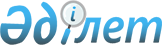 Нелюбин селолық округі әкімінің 2009 жылғы 2 қарашадағы № 1 "Павлов ауылдық округі ауылдарының көшелеріне атау беру туралы" шешіміне өзгерістер енгізу туралы
					
			Күшін жойған
			
			
		
					Қостанай облысы Таран ауданы Нелюбин селолық округі әкімдігінің 2010 жылғы 20 сәуірдегі № 3 шешімі. Қостанай облысы Таран ауданының Әділет басқармасында 2010 жылғы 20 мамырда № 9-18-116 тіркелді. Күші жойылды - Қостанай облысы Таран ауданы Павлов ауылдық округі әкімінің 2018 жылғы 12 наурыздағы № 1 шешімімен
      Ескерту. Күші жойылды - Қостанай облысы Таран ауданы Павлов ауылдық округі әкімінің 12.03.2018 № 1 шешімімен (алғашқы ресми жарияланған күнінен кейін күнтізбелік он күн өткен соң қолданысқа енгізіледі).

      Ескерту. Шешімінің атауы жаңа редакцияда – Қостанай облысы Таран ауданы Павлов ауылдық округі әкімінің 01.09.2016 № 2 (алғашқы ресми жарияланған күнінен кейін күнтізбелік он күн өткен соң қолданысқа енгізіледі) шешімімен.
      "Қазақстан Республикасындағы жергілікті мемлекеттік басқару және өзін-өзі басқару туралы" Қазақстан Республикасының 2001 жылғы 23 қаңтардағы Заңының 35 бабына сәйкес және Таран ауданы прокурорының 2010 жылғы 26 қаңтардағы № 7-2-127-10 наразылығының негізінде Нелюбин селолық округінің әкімі ШЕШТІ:
      1. Нелюбин селолық округі әкімінің 2009 жылғы 2 қарашадағы № 1 "Павлов ауылдық округі ауылдарының көшелеріне атау беру туралы" шешіміне (Нормативтік құқықтық актілерді мемлекеттік тіркеу тізілімінде 9-18-104 тіркелген, 2009 жылғы 10 желтоқсанда "Маяк" аудандық газетінде жарияланған) мынадай өзгерістер енгізілсін:
      Мемлекеттік тілдегі 2 тармақтың 2), 3) тармақшалары жаңа редакцияда жазылсын, орыс тіліндегі мәтін өзгірмейді.
      "2) № 2 атаусыз көшесіне – Нижняя көшесі;
      3) № 3 атаусыз көшесіне - Верхняя көшесі.".
      Ескерту. 1-тармаққа өзгерістер енгізілді – Қостанай облысы Таран ауданы Павлов ауылдық округі әкімінің 01.09.2016 № 2 (алғашқы ресми жарияланған күнінен кейін күнтізбелік он күн өткен соң қолданысқа енгізіледі) шешімімен.


      2. Осы шешім ресми жарияланғаннан кейін күнтізбелік он күн өткен соң қолданысқа енгізіледі.
					© 2012. Қазақстан Республикасы Әділет министрлігінің «Қазақстан Республикасының Заңнама және құқықтық ақпарат институты» ШЖҚ РМК
				
Л. Мұхамедина
